                                   О проведении отбора получателей субсидийна поддержку сельскохозяйственного производства по направлению«Развитие скотоводства» на содержание крупного рогатого скота в личных подсобных хозяйствах              В соответствии со статьей 78 Бюджетного кодекса Российской Федерации,  Законом Республики Саха (Якутия) от 15 декабря 2010 г. 881-З N 639-IV «О наделении органов местного самоуправления муниципальных районов и городских округов Республики Саха (Якутия) отдельными государственными полномочиями по поддержке сельскохозяйственного производства» (в редакции Закона Республики Саха (Якутия) от 02 декабря 2020г 2282-З №475-VI),  Постановлением и.о. Главы МР «Алданский район» РС(Я) от 18.01.2022 года. № 29п «Об утверждении Порядка предоставления субсидий из бюджета муниципального района «Алданский район» Республики Саха (Якутия) на осуществление отдельных государственных полномочий по поддержке сельскохозяйственного производства в 2022 году,  распоряжаюсь:        1.Объявить  отбор получателей субсидии на финансовое обеспечение части затрат на содержание маточного поголовья крупного рогатого скота (коров)  гражданам, ведущим личное подсобное хозяйство из средств республиканского бюджета на 2022 год.        2.Получателями субсидии являются  граждане, ведущие личное подсобное хозяйство, действующим в соответствии с Федеральным законом от 7 июля 2003 года №112-ФЗ «О личном подсобном хозяйстве» ,имеющим коров по состоянию на 1 января текущего финансового года.       3. Условием предоставления субсидии является:а) наличие у получателей средств поголовья коров по данным похозяйственной книги поселений на 1 января года, в котором они обратились за получением средств с условием корректировки  данных похозяйственной книги на 1 июля года, в котором они обратились за получением средств;б) наличие обязательства по достижению сохранности поголовья коров по итогам года, в котором они обратились за получением средств.         4. Утвердить  форму извещения о проведении отбора (приложение № 1 к настоящему распоряжению).        5. Опубликовать извещение на официальном сайте МР «Алданский район» РС(Я).       6. Контроль за исполнением настоящего распоряжения  оставляю за собой.  И.о. главы района                                                                          Р.Г. Халиуллин.Козелкова Марина Михайловна  35-1-33Исполнитель : Козелкова Марина Михайловна, главный специалист  Муниципального казенного учреждения «Управление сельского хозяйства Алданского района».Соответствует федеральному, республиканскому законодательству и муниципальным нормативным правовым актам МР «Алданский район».«___» _________ 2022г.                                                                                     ______________                                                                                                                                     (подпись)Ответственный за осуществление контроля над исполнением:Местникова Лидия Акимовна , начальник  Муниципального казенного учреждения «Управление сельского хозяйства Алданского района».Ознакомлен:«___» _________ 2022г.                                                                                     ______________                                                                                                                                     (подпись)                                                                                                              Приложение № 1к распоряжени. И.о. Главы МР «Алданский район  От 01.03.2022. № 46рПриложение №   1Председателю комиссии по предоставлениюсубсидии на поддержку сельскохозяйственногопроизводства в МР «Алданский район» РС(Я)Р.Г. Халиуллинуот______________________________ЗАЯВЛЕНИЕна участие в отборе на получение субсидии в 2022году*  на финансовое обеспечение части затрат на содержание крупного рогатого скота (за исключением племенного) в личных подсобных хозяйствах гражданам, ведущим личное подсобное хозяйство, действующим в соответствии с Федеральным законом от 7 июля 2003 года №112-ФЗ «О личном подсобном хозяйстве», за исключением граждан, ведущих личное подсобное хозяйство, поголовье крупного рогатого скота которых содержится в обслуживающем потребительском кооперативе, членами которого являются данные личные подсобные хозяйства, включенным в единый реестр субъектов деятельности в сельском хозяйстве,  имеющим коров по состоянию на 1 января текущего финансового года из средств республиканского бюджета на 2022 год.Я,  ___________________________________________       В соответствии с  Бюджетным кодексом  Российской  Федерации, Распоряжением и.о. Главы МР «Алданский район» РС(Я) от 18 января 2022г № 29п « Об утверждении Порядка предоставления субсидий из бюджета муниципального района «Алданский район» Республики Саха (Якутия) на осуществление отдельных государственных полномочий по поддержке сельскохозяйственного производства в 2022 году», ПРОШУ:             1.Включить меня в перечень участников отбора на получение субсидий из бюджета МР «Алданский район» РС(Я)  по направлению «Развитие скотоводства» - финансовое обеспечение части затрат на содержание маточного поголовья  крупного рогатого скота ( коров)            2. Предоставляю следующие сведения:2.1.Адрес регистрации  ___________________________________________________________2.2.ИНН/СНИЛС       2.3.Номер контактного телефона  2.4.Номер расчетного (лицевого счета)_  2.5.Банк получателя  2.6.Поголовье сельскохозяйственных животных (с учетом планируемого сокращения поголовья) , на которое подается заявка на получение субсидии, голов   _____________ коров           3. В случае положительного решения о прохождении отбора на получение субсидии по данному направлению, в целях развития сельского хозяйства в районе и обеспечению сохранности поголовья сельскохозяйственных животных в МР «Алданский район» РС(Я) , на основании предоставленных мной в комиссию по проведению отбора документов, прошу предоставить мне субсидию. * ОБЯЗАТЕЛЬСТВА:               - использовать субсидию в соответствии с направлением расходования целевых средств, указанных в заявлении;-   осуществлять деятельность на территории муниципального района  «Алданский район»;- осуществлять сельскохозяйственную деятельность в течение текущего финансового года, обеспечив сохранность поголовья животных , на которое предоставляется субсидия;-  заключить соглашения о предоставлении субсидии между Управлением и получателем субсидии на текущий финансовый год.СОГЛАСЕН: - на осуществление Администрацией МР  «Алданский район» РС(Я), Управлением, органом государственного и муниципального финансового контроля обязательной проверки соблюдения условий, правил, порядка предоставления субсидий и целевого расходования бюджетных средств на основании первичных документов;- в случае уменьшения главному распорядителю как получателю бюджетных средств ранее доведенных лимитов бюджетных обязательств, приводящего к невозможности предоставления субсидии в размере, определенном в соглашении с получателем субсидии, даю согласие на пересмотр условий и размера субсидии, указанных в соглашении на новые(корректирующие) путем заключения дополнительного соглашения на новые условия и размер предоставляемой субсидии;- в случае нарушения условий, целей и Порядка предоставления субсидий, установленных по акту проверки, вернуть в течение месяца с момента получения (вручения) Управлением уведомления о возврате субсидии  в бюджет бюджетной системы Российской Федерации, из которого планируется предоставление субсидии;- на обработку персональных данных( для физического лица).Документы, ,предусмотренные утвержденными правилами предоставления субсидий, указанные в извещении на проведение данного отбора прилагаются.Достоверность представленной информации подтверждаю.    __________________                  _______________          _________________ ______    должность заявителя                                    (подпись)                          (расшифровка подписи)          "__" ___________ 2022 г.           АДМИНИСТРАЦИЯМУНИЦИПАЛЬНОГО РАЙОНА       «АЛДАНСКИЙ РАЙОН»РЕСПУБЛИКИ САХА (ЯКУТИЯ)          РАСПОРЯЖЕНИЕ№ 46р от  01.03.2022г.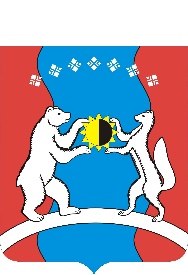  САХА ӨРӨСПҮYБҮЛҮКЭТИН       «АЛДАН ОРОЙУОНА»         МУНИЦИПАЛЬНАЙ                ОРОЙУОН            ДЬАһАЛТАТА                ДЬАhАЛИ З В Е Щ Е Н И ЕО проведении отбора получателей субсидий  на финансовое обеспечение части затрат на содержание маточного поголовья крупного рогатого скота (коров) (за исключением племенного) гражданам, ведущим личное подсобное хозяйство, действующим в соответствии с Федеральным законом от 7 июля 2003 года №112-ФЗ «О личном подсобном хозяйстве», за исключением граждан, ведущих личное подсобное хозяйство, поголовье крупного рогатого скота которых содержится в обслуживающем потребительском кооперативе, членами которого являются данные личные подсобные хозяйства, включенным в единый реестр субъектов деятельности в сельском хозяйстве,  имеющим коров по состоянию на 1 января текущего финансового года по ставке 35 000,00 рублей на 1 голову коровы из средств республиканского бюджета на 2022 годИ З В Е Щ Е Н И ЕО проведении отбора получателей субсидий  на финансовое обеспечение части затрат на содержание маточного поголовья крупного рогатого скота (коров) (за исключением племенного) гражданам, ведущим личное подсобное хозяйство, действующим в соответствии с Федеральным законом от 7 июля 2003 года №112-ФЗ «О личном подсобном хозяйстве», за исключением граждан, ведущих личное подсобное хозяйство, поголовье крупного рогатого скота которых содержится в обслуживающем потребительском кооперативе, членами которого являются данные личные подсобные хозяйства, включенным в единый реестр субъектов деятельности в сельском хозяйстве,  имеющим коров по состоянию на 1 января текущего финансового года по ставке 35 000,00 рублей на 1 голову коровы из средств республиканского бюджета на 2022 годСроки проведения отбора (дата и время начала (окончания) подачи (приема) предложений (заявок) участников отбора)Со 28.02.2022г по 28.03.2022, понедельник - четверг с 8.00 до 17.00 часов, обеденный перерыв с 12.00 ч. до 13.00 ч.; пятница с 8.00 до 12.00 часов;  суббота, воскресенье – выходной; раб.тел: 8-41145-35-1-33Наименование, местонахождение, почтовый адрес, адреса электронной почты организации, проводящей  отбор Муниципальное казенное учреждение «Управление сельского хозяйства Алданского района»  678900, Республика Саха (Якутия), Алданский  район, г.Алдан ул.Ленина, д.19, каб.19, эл.почта - aldush52@mail.ruЦели предоставления субсидииФормирование конкурентоспособного и экологически безопасного агропромышленного производства, необходимого для насыщения внутреннего рынка собственной сельскохозяйственной продукцией высокого качества, выполнение плановых показателей производства продукции агропромышленного производства в Алданском районе и сохранения поголовья сельскохозяйственных животныхРезультат предоставления субсидииСохранение поголовья сельскохозяйственных животных на конец текущего года в соответствии с целями государственной программы Республики Саха (Якутия) «Развитие сельского хозяйства и регулирование рынков сельскохозяйственной продукции, сырья и продовольствия на 2021-2024 годы», утвержденной Указом Главы Республики Саха (Якутия) от 10 декабря 2019 г. №873, муниципальной программы  «Развитие сельского хозяйства и регулирование рынков сельскохозяйственной продукции, сырья и продовольствия в Алданском районе на 2021-2024 годы», утвержденной Постановлением главы администрации МО «Алданский район» от 28.12.2019г №1396п.Условия предоставления субсидии-обязательство заявителя использовать субсидии в соответствии с направлениями расходования целевых средств, указанными в настоящем порядке;-получатель осуществляет деятельность на территории муниципального образования «Алданский район»;-получатель субсидии обязуется осуществлять сельскохозяйственную деятельность в течение текущего финансового года, обеспечив сохранность поголовья животных в хозяйствах, на которое предоставляется субсидия;-заключение соглашения о предоставлении субсидии между Управлением и получателем субсидии на текущий финансовый год;-согласие получателя субсидии на осуществление Администрацией МР  «Алданский район», Управлением, органом государственного и муниципального финансового контроля обязательной проверки соблюдения условий, правил, порядка предоставления субсидий и целевого расходования бюджетных средств на основании первичных документов;-обязательство заявителя об обеспечении сохранности поголовья сельскохозяйственных животных, на которое были выделены средства субсидии на конец финансового года, в котором они обратились за получением средств; - согласие получателя субсидии в случае нарушения условий, целей и Порядка предоставления субсидий, установленных по акту проверки, вернуть в течение месяца с момента получения (вручения) Управлением уведомления о возврате субсидии  в бюджет бюджетной системы Российской Федерации, из которого планируется предоставление субсидии.Требования, которым должен соответствовать получатель субсидии на момент     подачи заявления на участие в отбореТребования,  которым должны соответствовать получатели субсидии: а) наличие у получателей средств поголовья коров по данным похозяйственной книги поселения на 1 января года, в котором они обратились за получением средств с условием корректировки  данных похозяйственной книги на 1 июля года, в котором они обратились за получением средств;б) наличие обязательства по достижению сохранности поголовья коров по итогам года, в котором они обратились за получением средств.в) предоставление полного пакета документов, указанного в Извещении о проведении отбора для подтверждения соответствия участника отбора требованиям, предусмотренным настоящим положением;г) включение лица, претендующего на получение субсидии, в единый реестр субъектов деятельности в сельском хозяйстве;Перечень документов, прилагаемых к заявлению об участии в отборе получателей    субсидииа) заявление на участие в отборе получателей субсидии(оригинал);б) выписку из похозяйственной книги на 01 января 2022 года, заверенную главой поселенияПорядок подачи предложений (заявок) Прием заявок (заявлений на участие в отборе) начинается с рабочего дня, следующего за днем размещения извещения о проведении отбора получателей субсидий (далее - извещение) на официальном сайте муниципального образования в течение тридцати  календарных дней с момента объявления отбора на бумажном носителе в письменном виде лично либо в виде электронного документа (пакета документов), подписанного электронной подписью в соответствии с требованиями Федерального закона «Об электронной подписи», с использованием портала Личный кабинет сельскохозяйственного товаропроизводителя http://91.201.237.64:81/lk/auth по форме, прилагаемой к извещению о проведении отбора с обязательным соблюдением требований к участникам отбора и приложением требуемых документов, указанных в извещении и подписывается заявителем (ЛПХ). Если заявление на участие в отборе подписано лицом, не являющимся самим претендентом на участие в отборе, к заявлению прилагаются подлинники документов, подтверждающих полномочия на подписание заявления на участие в отборе от имени заявителя.Порядок изменения, отзыва предложений (заявок) участников отбораУчастник  отбора вправе вносить изменения в свое заявление на участие в отборе или отказаться от него в любое время до дня окончания установленного срока приема заявлений на участие в отборе путем подачи соответствующего заявления в Управление и несет полную ответственность за достоверность предоставляемых сведений.Порядок возврата предложений (заявок) участников отбораЗаявки,  поданные после даты окончания приема документов не принимаются, а также заявки, поданные с нарушением требований к участникам отбора или предоставившим неполный пакет документов, указанных в извещении, а также при обнаружении недостоверности предоставляемой информации , отправляются обратно заявителю почтовой связью с указанием причин возврата в течении 10 календарных дней с момента определения победителей по итогам проведения отбора.Правила рассмотрения и оценки предложений (заявок) участников отбора Отбор получателей субсидий проводится Комиссией по отбору получателей субсидий из бюджета МР «Алданский район» (далее по тексту - Комиссия).Комиссия присваивает порядковые номера по мере поступления заявок от участников отбора.Комиссия проводит рассмотрение поступивших заявок с целью определения их соответствия установленным в объявлении о проведении отбора   требованиям, условиям  отбора  и  критериям, проверяет заявления на участие в отборе и приложенные к ним документы в срок не позднее 10 рабочих дней со дня окончания приема заявлений на участие в отборе.Комиссия отклоняет предложения (заявки) участников отбора, с указанием  причин их отклонения с последующим возвратов документов претенденту. Решение о выборе победителей принимается большинством голосов   и выносит решение по итогам отбора. Решение Комиссии  оформляются  протоколом   в течение  3 (трех) рабочих дней.Порядок предоставления участникам отбора разъяснений положений объявления о проведении отбора, даты начала и окончания срока такого предоставленияВ период указанных сроков проведения отбора физические лица могут обратиться лично, по средствам телефонной, электронной и почтовой связи с вопросами по проведению отбора. Комиссия проводит разъяснительную работу устно, либо ответным письмом на почтовый или электронный адрес, указанный в заявлении о положениях извещения о проведении отбора и прочей информации, касающейся проведения отбора в срок, не позднее 3 дней с момента получения запроса.Срок, в течение которого победитель отбора должен подписать соглашение (договор) о предоставлении субсидии Между главным распорядителем как получателем бюджетных средств, в лице МКУ «Управление сельского хозяйства Алданского района» и получателем субсидии заключается соглашение (договор) о предоставлении субсидии из местного бюджета бюджетной системы Российской Федерации (далее - соглашение) в течение 10(десяти) дней с момента выхода распоряжения о результатах проведенного отбора.Условия признания победителя (победителей) отбора уклонившимся от заключения соглашенияЕсли по истечении указанного 10-дневного срока победитель отбора уклонился от заключения соглашения, то вносится изменение в распоряжение главы района о результатах проведенного отбора с исключением данного получателя из списка получателей субсидии с указанием причины выбытияДата размещения результатов отбора на едином порталеРезультатом рассмотрения заявок получателей субсидий, прошедших отбор, является протокол комиссии по проведению отбора, на основании которого издается Распоряжение Главы района о проведенном отборе, которые размещается на официальном сайте МО «Алданский район» в информационно-телекоммуникационной сети "Интернет" по адресу https://www.aldanray.ru/ в разделах «Документы»- «Распоряжения» (распоряжение об итогах отбора), в срок - не позднее 14-го календарного дня, следующего за днем определения победителя отбора. 